Publicado en  el 29/01/2014 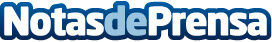 Manos Unidas presenta la campaña   "Un  mundo nuevo, proyecto común"l próximo martes 4 de febrero a las 11 h. tendrá lugar la presentación de la nueva campaña deManos Unidas en sus Servicios Centrales (C/Barquillo 38, 3ª planta, Madrid).Datos de contacto:Manos UnidasNota de prensa publicada en: https://www.notasdeprensa.es/manos-unidas-presenta-la-campana-un-mundo_1 Categorias: Solidaridad y cooperación http://www.notasdeprensa.es